請高三同學注意！！！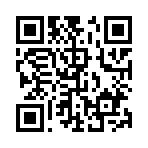  第一次英聽測驗  即日起開始報名  
請所有高三同學於期限內至google表單填寫：＊網址如下：https://forms.gle/BxJGYKyWUiD64JgdA (可掃QR Code)
---------------------------------------------------＊填寫期限：8/30(二)－9/2(五)下午16:00關閉
請所有高三同學務必填寫(不論報考與否)
---------------------------------------------------＊繳費期限 :9/5(一)－9/7(三) 請班長協助收齊報名費---------------------------------------------------※未拍學校證件照者，請於表單自行上傳個人證件照電子檔。1. 證件照用於所有大考及畢業證書請著制服打領帶拍照，延遲    繳交影響英聽報名者，請自行負責。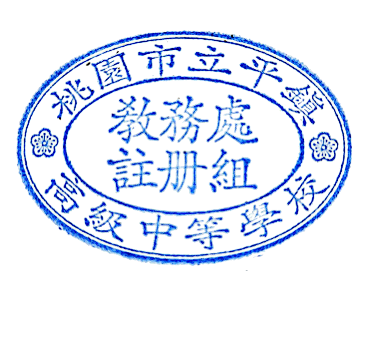 2. 檔名請使用報名序號共8碼※如有任何問題，請逕向教務處註冊組詢問 